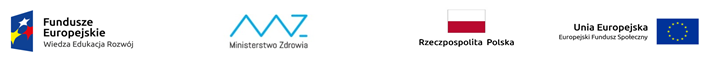 Warszawa, dnia 25.04.2018 r.SPECYFIKACJA ISTOTNYCH WARUNKÓW ZAMÓWIENIAnumer sprawy: FGZ.270.12.2018.SBZamawiający oczekuje, że Wykonawcy zapoznają się dokładnie z treścią niniejszej SIWZ. Wykonawca ponosi ryzyko niedostarczenia wszystkich wymaganych informacji, dokumentów oraz przedłożenia oferty nie odpowiadającej wymaganiom określonym przez Zamawiającego.Zamawiającym jest: Ministerstwo Zdrowia ul. Miodowa 15, 00-952 Warszawa, strona internetowa: https://www.gov.pl/zdrowie/zamowienia-publiczne Postępowanie o udzielenie zamówienia publicznego prowadzone jest w trybie przetargu nieograniczonego, na podstawie ustawy z dnia 29 stycznia 2004 r. Prawo zamówień publicznych (tj. Dz. U. z 2017 r. poz. 1579 z późn. zm.) oraz aktów wykonawczych wydanych na jej podstawie.Wartość zamówienia jest mniejsza od kwoty określonej w przepisach wydanych na podstawie art. 11 ust. 8 ustawy z dnia 29 stycznia 2004 r. Prawo zamówień publicznych w odniesieniu do usług i dostaw lub robót budowlanych. Użyte w niniejszej Specyfikacji Istotnych Warunków Zamówienia (oraz w załącznikach) terminy mają następujące znaczenie: „ustawa” – ustawa z dnia 29 stycznia 2004 r. Prawo zamówień publicznych (tj. Dz. U. z 2017 r. poz. 1579), „SIWZ” – niniejsza Specyfikacja Istotnych Warunków Zamówienia, „zamówienie” – zamówienie publiczne, którego przedmiot został opisany w Rozdziale 2 niniejszej SIWZ, „postępowanie” – postępowanie o udzielenie zamówienia publicznego, którego dotyczy niniejsza SIWZ, „zamawiający” – Ministerstwo Zdrowia.Wykonawca powinien dokładnie zapoznać się z niniejszą SIWZ i złożyć ofertę zgodnie z jej wymaganiami. Przedmiotem zamówienia jest wykonanie pierwszej z cyklu ewaluacji, która będzie miała charakter oceny bieżącej (on-going) pn. „Ewaluacja on-going realizacji celów V Osi Priorytetowej PO WER”. Szczegółowy opis przedmiotu zamówienia stanowi Załącznik nr 1 do SIWZ. Kod i nazwa zamówienia według Wspólnego Słownika Zamówień (CPV):			 79419000-4	Usługi konsultacyjne w zakresie ewaluacjiOpis przedmiotu zamówienia zawarty jest w Załączniku nr 1Zamawiający nie przewiduje możliwości udzielenia zamówienia, o którym mowa w art. 67 ust. 1 pkt 6.  Przedmiot zamówienia zostanie wykonany w terminie maksymalnie 130 dni od dnia zawarcia umowy. Dokładny harmonogram realizacji przedmiotu umowy określony został w Opisie przedmiotu zamówienia.  O udzielenie zamówienia mogą się ubiegać wykonawcy, którzy: nie podlegają wykluczeniu, spełniają następujące warunki dotyczące: kompetencji lub uprawnień do prowadzenia określonej działalności zawodowej: Zamawiający nie określa warunku w ww. zakresie. sytuacji ekonomicznej lub finansowej: Zamawiający nie określa warunku w ww. zakresie.zdolności technicznej lub zawodowej. Zamawiający uzna ww. warunek za spełniony, jeżeli:Wykonawca w okresie 3 ostatnich lat przed upływem terminu składania ofert, a w przypadku, gdy okres prowadzenia działalności jest krótszy - w tym okresie, należycie zrealizował, a w przypadku świadczeń okresowych lub ciągłych również należycie wykonuje co najmniej 2 usługi, z których każda spełniała łącznie następujące warunki:polegała na przeprowadzeniu badania ewaluacyjnego; miała wartość nie mniejszą niż 130 000 zł brutto;W przypadku usług, które są w trakcie realizacji, Wykonawca musi wykazać, że do chwili składania ofert, wartość każdej z wykonanych częściowo usług wynosi co najmniej 130 000,00 zł brutto.W przypadku usług realizowanych, warunek zostanie uznany za spełniony, jeśli wartość zrealizowanej części wyniesie co najmniej 130 000,00 zł brutto.W przypadku, gdy wykonawca dla potwierdzenia spełnienia warunku udziału w postępowaniu przedstawi dokumenty zawierające kwoty wyrażone w walutach innych niż złoty polski, Zamawiający przeliczy je na złoty polski.  Do przeliczenia zostanie zastosowany ogłoszony przez Narodowy Bank Polski bieżący kurs średni wyznaczony na dzień składania ofert.Wykonawca dysponuje Zespołem Badawczym składającym się co najmniej z 4 osób:osoby koordynującej pracę Zespołu Badawczego, która:posiada wyższe wykształcenie (przez wyższe wykształcenie rozumiane będzie posiadanie przez daną osobę tytułu zawodowego co najmniej magistra, magistra inżyniera, inżyniera lub równorzędnego uzyskanego w szkole wyższej);posiada doświadczenie w kierowaniu i nadzorowaniu prawidłowej pracy Zespołów Badawczych podczas realizacji przynajmniej 3 badań ewaluacyjnych;jest autorem (tj. twórcą wszystkich merytorycznych rozdziałów/części raportu) lub współautorem (tj. twórcą co najmniej jednego merytorycznego rozdziału/części raportu) co najmniej 3 raportów końcowych z badań ewaluacyjnych.eksperta ds. badań ilościowych, który:posiada wyższe wykształcenie (przez wyższe wykształcenie rozumiane będzie posiadanie przez daną osobę tytułu zawodowego co najmniej magistra, magistra inżyniera, inżyniera lub równorzędnego uzyskanego w szkole wyższej);uczestniczył w realizacji oraz jest autorem (tj. twórcą wszystkich merytorycznych rozdziałów/części raportu) lub współautorem (tj. twórcą co najmniej jednego merytorycznego rozdziału/części raportu) co najmniej 3 raportów końcowych z badań ewaluacyjnych, zrealizowanych w okresie 3 lat przed ogłoszeniem przedmiotowego zamówienia, w których był odpowiedzialny za konstrukcję narzędzi badawczych, analizy statystyczne i interpretację danych ilościowych w ramach każdego z nich.eksperta ds. badań jakościowych, który:posiada wyższe wykształcenie (przez wyższe wykształcenie rozumiane będzie posiadanie przez daną osobę tytułu zawodowego co najmniej magistra, magistra inżyniera, inżyniera lub równorzędnego uzyskanego w szkole wyższej);uczestniczył w realizacji oraz jest autorem (tj. twórcą wszystkich merytorycznych rozdziałów/części raportu) lub współautorem (tj. twórcą co najmniej jednego merytorycznego rozdziału/części raportu) co najmniej 3 raportów końcowych  z badań ewaluacyjnych, zrealizowanych w okresie 3 lat przed ogłoszeniem przedmiotowego zamówienia, w ramach których prowadził analizę danych zastanych (desk research), indywidualne wywiady pogłębione / zogniskowane wywiady grupowe oraz interpretował dane pochodzących z badań jakościowych;eksperta ds. ochrony zdrowia, który:posiada co najmniej stopień naukowy doktora;posiada co najmniej 5 letnie doświadczenie zawodowe w pracy na stanowisku naukowym lub naukowo - dydaktycznym w dziedzinie zarządzania w ochronie zdrowia lub zdrowia publicznego w szkole wyższej lub instytucie badawczym;posiada udokumentowaną działalność naukową w zakresie zdrowia publicznego lub zarządzania w ochronie zdrowia, tzn. jest autorem (tj. twórcą wszystkich merytorycznych rozdziałów/części publikacji) lub współautorem (tj. twórcą co najmniej jednego merytorycznego rozdziału/części publikacji) co najmniej 5 publikacji (tj. utworów opublikowanych w formie artykułu w czasopiśmie lub w formie książkowej) poświęconych problematyce zdrowia publicznego, ekonomiki zdrowia lub zarządzania w ochronie zdrowia w Polsce.Funkcje członków Zespołu Badawczego nie mogą być łączone.Ze względu na konieczność zachowania obiektywności badania ewaluacyjnego, Zamawiający zastrzega, że żaden z członków Zespołu Badawczego realizującego badanie nie może być pracownikiem instytucji odpowiedzialnej za programowanie zarządzanie lub wdrażanie żadnego programu operacyjnego współfinansowanego ze środków europejskich, w tym unijnych.Wykaz osób wchodzących w skład Zespołu Badawczego powinien zawierać informacje jednoznacznie wskazujące, które z ww. kryteriów spełnia określony członek Zespołu Badawczego. Zamawiający może, na każdym etapie postępowania, uznać, że wykonawca nie posiada wymaganych zdolności, jeżeli zaangażowanie zasobów technicznych lub zawodowych wykonawcy w inne przedsięwzięcia gospodarcze wykonawcy może mieć negatywny wpływ na realizację zamówienia. Wykonawca może w celu potwierdzenia spełniania warunków udziału w postępowaniu, o których mowa w pkt 4.2 SIWZ, w stosownych sytuacjach oraz w odniesieniu do konkretnego zamówienia, lub jego części, polegać na zdolnościach technicznych lub zawodowych lub sytuacji finansowej lub ekonomicznej innych podmiotów, niezależnie od charakteru prawnego łączących go z nim stosunków prawnych. Zamawiający jednocześnie informuje, iż „stosowna sytuacja”, o której mowa w pkt 4.4 SIWZ wystąpi wyłącznie w przypadku kiedy: wykonawca, który polega na zdolnościach lub sytuacji innych podmiotów udowodni zamawiającemu, że realizując zamówienie, będzie dysponował niezbędnymi zasobami tych podmiotów, w szczególności przedstawiając zobowiązanie tych podmiotów do oddania mu do dyspozycji niezbędnych zasobów na potrzeby realizacji zamówienia; zamawiający oceni, czy udostępniane wykonawcy przez inne podmioty zdolności techniczne lub zawodowe lub ich sytuacja finansowa lub ekonomiczna, pozwalają na wykazanie przez wykonawcę spełniania warunków udziału w postępowaniu oraz zbada, czy nie zachodzą wobec tego podmiotu podstawy wykluczenia, o których mowa w art. 24 ust. 1 pkt 13-22 i ust. 5 pkt 1 i 8 ustawy; w odniesieniu do warunków dotyczących wykształcenia, kwalifikacji zawodowych lub doświadczenia, wykonawcy mogą polegać na zdolnościach innych podmiotów, jeśli podmioty te zrealizują usługi, do realizacji których te zdolności są wymagane; z zobowiązania lub innych dokumentów potwierdzających udostępnienie zasobów przez inne podmioty musi bezspornie i jednoznacznie wynikać w szczególności: zakres dostępnych wykonawcy zasobów innego podmiotu; sposób wykorzystania zasobów innego podmiotu, przez wykonawcę, przy wykonywaniu zamówienia; zakres i okres udziału innego podmiotu przy wykonywaniu zamówienia publicznego; czy podmiot, na zdolnościach którego wykonawca polega w odniesieniu do warunków udziału w postępowaniu dotyczących wykształcenia, kwalifikacji zawodowych lub doświadczenia, zrealizuje usługi, których wskazane zdolności dotyczą. Wykonawcy mogą wspólnie ubiegać się o udzielenie zamówienia. W takim przypadku wykonawcy ustanawiają pełnomocnika do reprezentowania ich w postępowaniu o udzielenie zamówienia albo reprezentowania w postępowaniu i zawarcia umowy w sprawie zamówienia publicznego. Pełnomocnictwo w formie pisemnej (oryginał lub kopia potwierdzona za zgodność z oryginałem przez notariusza) należy dołączyć do oferty. W przypadku wykonawców wspólnie ubiegających się o udzielenie zamówienia, warunki określone w pkt 4.2.3 musi spełniać co najmniej jeden wykonawca samodzielnie lub wszyscy wykonawcy łącznie. Zamawiający wykluczy z postępowania wykonawców: którzy nie wykazali, spełniania warunków udziału w postępowaniu, o których mowa w pkt 4.2którzy nie wykażą, że nie zachodzą wobec nich przesłanki określone w art. 24 ust. 1 pkt 13-23 ustawy wobec których zachodzą przesłanki określone w art. 24 ust. 5 pkt 1 i 8 ustawy. W celu potwierdzenia spełniania warunków udziału w postępowaniu, określonych w Rozdziale 4 oraz wykazania braku podstaw do wykluczenia, wykonawcy muszą złożyć wraz z ofertą następujące oświadczenia i dokumenty: aktualne na dzień składania ofert oświadczenia w zakresie wskazanym w Załączniku Nr 4, 4a, 4b do SIWZ. Informacje zawarte w oświadczeniach będą stanowić wstępne potwierdzenie, że wykonawca nie podlega wykluczeniu z postępowania oraz spełnia warunki udziału w postępowaniu. Oświadczenia te wykonawca składa zgodnie ze wzorami stanowiącymi Załącznik Nr 4, 4a, 4b do SIWZ. W przypadku wspólnego ubiegania się o zamówienie przez wykonawców oświadczenia, o którym mowa w pkt 5.1.1 składa każdy z wykonawców wspólnie ubiegających się o zamówienie. Oświadczenia te, mają potwierdzać spełnianie warunków udziału w postępowaniu oraz brak podstaw wykluczenia w zakresie, w którym każdy z wykonawców wykazuje spełnianie warunków udziału w postępowaniu oraz brak podstaw wykluczenia. Wykonawca, który powołuje się na zasoby innych podmiotów, w celu wykazania braku istnienia wobec nich podstaw wykluczenia oraz spełniania, w zakresie w jakim powołuje się na ich zasoby, warunków udziału w postępowaniu zamieszcza informacje o tych podmiotach w oświadczeniach, o których mowa w pkt 5.1.1. zobowiązanie podmiotu trzeciego, o którym mowa w pkt 4.5.1 i 4.5.4 SIWZ – jeżeli wykonawca polega na zasobach lub sytuacji podmiotu trzeciego. Wykonawca w terminie 3 dni od dnia zamieszczenia na stronie internetowej informacji, o której mowa w art. 86 ust. 5 ustawy, jest zobowiązany do przekazania zamawiającemu oświadczenia o przynależności lub braku przynależności do tej samej grupy kapitałowej, o której mowa w art. 24 ust. 1 pkt 23 ustawy. Wraz ze złożeniem oświadczenia, wykonawca może przedstawić dowody, że powiązania z innym wykonawcą nie prowadzą do zakłócenia konkurencji w postępowaniu o udzielenie zamówienia. Wzór oświadczenia stanowi załącznik nr 4b do SIWZ. Dokumenty składane na wezwanie zamawiającego. Zamawiający przed udzieleniem zamówienia, wezwie wykonawcę, którego oferta została najwyżej oceniona, do złożenia w wyznaczonym, nie krótszym niż 5 dni, terminie, aktualnych na dzień złożenia, następujących oświadczeń lub dokumentów: wykazu usług wykonanych, a w przypadku świadczeń okresowych lub ciągłych również wykonywanych, w okresie ostatnich 3 lat przed upływem terminu składania ofert, a jeżeli okres prowadzenia działalności jest krótszy – w tym okresie, wraz z podaniem ich wartości, przedmiotu, dat wykonania i podmiotów, na rzecz których usługi zostały wykonane, oraz załączeniem dowodów określających czy te usługi zostały wykonane lub są wykonywane należycie, przy czym dowodami, o których mowa, są referencje bądź inne dokumenty wystawione przez podmiot, na rzecz którego usługi były wykonywane, a w przypadku świadczeń okresowych lub ciągłych są wykonywane, a jeżeli z uzasadnionej przyczyny o obiektywnym charakterze wykonawca nie jest w stanie uzyskać tych dokumentów – oświadczenie wykonawcy; w przypadku świadczeń okresowych lub ciągłych nadal wykonywanych referencje bądź inne dokumenty potwierdzające ich należyte wykonywanie powinny być wydane nie wcześniej niż 3 miesiące przed upływem terminu składania ofert;wykazu osób, skierowanych przez wykonawcę do realizacji zamówienia publicznego, w szczególności odpowiedzialnych za świadczenie usług, kontrolę jakości, wraz z informacjami na temat ich kwalifikacji zawodowych, uprawnień, doświadczenia i wykształcenia niezbędnych do wykonania zamówienia publicznego, a także zakresu wykonywanych przez nie czynności oraz informacją o podstawie do dysponowania tymi osobami;zaświadczenia właściwego naczelnika urzędu skarbowego potwierdzającego, że wykonawca nie zalega z opłacaniem podatków, wystawionego nie wcześniej niż 3 miesiące przed upływem terminu składania ofert, lub innego dokumentu potwierdzającego, że wykonawca zawarł porozumienie z właściwym organem podatkowym w sprawie spłat tych należności wraz z ewentualnymi odsetkami lub grzywnami, w szczególności uzyskał przewidziane prawem zwolnienie, odroczenie lub rozłożenie na raty zaległych płatności lub wstrzymanie w całości wykonania decyzji właściwego organu; zaświadczenia właściwej terenowej jednostki organizacyjnej Zakładu Ubezpieczeń Społecznych lub Kasy Rolniczego Ubezpieczenia Społecznego albo innego dokumentu potwierdzającego, że wykonawca nie zalega z opłacaniem składek na ubezpieczenia społeczne lub zdrowotne wystawionego nie wcześniej niż 3 miesiące przed upływem terminu składania ofert, lub innego dokumentu potwierdzającego, że wykonawca zawarł porozumienie z właściwym organem w sprawie spłat tych należności wraz z ewentualnymi odsetkami lub grzywnami, w szczególności uzyskał przewidziane prawem zwolnienie, odroczenie lub rozłożenie na raty zaległych płatności lub wstrzymanie w całości wykonania decyzji właściwego organu; odpisu z właściwego rejestru lub z centralnej ewidencji i informacji o działalności gospodarczej, jeżeli odrębne przepisy wymagają wpisu do rejestru lub ewidencji, w celu potwierdzenia braku podstaw wykluczenia na podstawie art. 24 ust. 5 pkt 1 ustawy; dokumentów dotyczących podmiotu trzeciego, w celu wykazania braku istnienia wobec niego podstaw wykluczenia oraz spełnienia, w zakresie, w jakim Wykonawca powołuje się na jego zasoby, warunków udziału w postępowaniu – jeżeli wykonawca polega na zasobach podmiotu trzeciego. Jeżeli wykonawca ma siedzibę lub miejsce zamieszkania poza terytorium Rzeczypospolitej Polskiej, zamiast dokumentów, o których mowa w pkt od 5.3.1 do 5.3.3 składa dokument lub dokumenty wystawione w kraju, w którym ma siedzibę lub miejsce zamieszkania, potwierdzające odpowiednio, że: − 	nie zalega z opłacaniem podatków, opłat, składek na ubezpieczenie społeczne lub zdrowotne albo że zawarł porozumienie z właściwym organem w sprawie spłat tych należności wraz z ewentualnymi odsetkami lub grzywnami, w szczególności uzyskał przewidziane prawem zwolnienie, odroczenie lub rozłożenie na raty zaległych płatności lub wstrzymanie w całości wykonania decyzji właściwego organu, wystawiony nie wcześniej niż 3 miesiące przed upływem terminu składania ofert. − 	nie otwarto jego likwidacji ani nie ogłoszono upadłości, wystawiony nie wcześniej niż 6 miesięcy przed upływem terminu składania ofert. Jeżeli w kraju miejsca zamieszkania osoby lub w kraju, w którym wykonawca ma siedzibę lub miejsce zamieszkania, nie wydaje się dokumentów, o których mowa w pkt 5.4 zastępuje się je dokumentem zawierającym odpowiednio oświadczenie wykonawcy, ze wskazaniem osoby albo osób uprawnionych do jego reprezentacji, lub oświadczenie osoby, której dokument miał dotyczyć, złożone przed notariuszem lub przed organem sądowym, administracyjnym albo organem samorządu zawodowego lub gospodarczego właściwym ze względu na siedzibę lub miejsce zamieszkania wykonawcy lub miejsce zamieszkania tej osoby. Terminy określone w pkt 5.4 stosuje się. Jeżeli wykonawca nie złoży oświadczeń, o których mowa w 5.1 SIWZ, oświadczeń lub dokumentów potwierdzających okoliczności, o których mowa w art. 25 ust. 1 ustawy, lub innych dokumentów niezbędnych do przeprowadzenia postępowania, oświadczenia lub dokumenty są niekompletne, zawierają błędy lub budzą wskazane przez zamawiającego wątpliwości, zamawiający wezwie do ich złożenia, uzupełnienia lub poprawienia lub do udzielenia wyjaśnień w terminie przez siebie wskazanym, chyba że mimo ich złożenia, uzupełnienia lub poprawienia lub udzielenia wyjaśnień oferta wykonawcy podlegałaby odrzuceniu albo konieczne byłoby unieważnienie postępowania. Jeżeli wykonawca nie złoży wymaganych pełnomocnictw albo złożył wadliwe pełnomocnictwa, zamawiający wezwie do ich złożenia w terminie przez siebie wskazanym, chyba że mimo ich złożenia oferta wykonawcy podlega odrzuceniu albo konieczne byłoby unieważnienie postępowania. W przypadku wykonawców wspólnie ubiegających się o udzielenie zamówienia oraz w przypadku innych podmiotów, na zasobach których wykonawca polega na zasadach określonych w art. 22a ustawy, kopie dokumentów dotyczących odpowiednio wykonawcy lub tych podmiotów, mogą być poświadczane za zgodność z oryginałem przez wykonawcę albo te podmioty albo wykonawców wspólnie ubiegających się o udzielenie zamówienia publicznego - odpowiednio, w zakresie dokumentów, które każdego z nich dotyczą. Oświadczenia dotyczące wykonawcy/wykonawców występujących wspólnie i innych podmiotów, na których zdolnościach lub sytuacji polega wykonawca na zasadach określonych w art. 22a ustawy składane są w oryginale. Dokumenty inne niż oświadczenia składane są w oryginale lub kopii poświadczonej za zgodność z oryginałem. Zobowiązanie, o którym mowa w pkt 4.5.1 i 4.5.4 należy złożyć w formie oryginału. Dokumenty sporządzone w języku obcym muszą być złożone wraz z tłumaczeniami na język polski. W przypadku wskazania przez wykonawcę dostępności oświadczeń lub dokumentów, o których mowa w Rozdziale V SIWZ w formie elektronicznej pod określonymi adresami internetowymi ogólnodostępnych i bezpłatnych baz danych, zamawiający pobiera samodzielnie z tych baz danych wskazane przez wykonawcę oświadczenia lub dokumenty. Jeżeli oświadczenia i dokumenty, o których mowa w zdaniu pierwszym są sporządzone w języku obcym wykonawca zobowiązany jest do przedstawienia ich tłumaczenia na język polski. Ilekroć w SIWZ, a także w załącznikach do SIWZ występuje wymóg podpisywania dokumentów lub oświadczeń lub też potwierdzania dokumentów za zgodność z oryginałem, należy przez to rozumieć że oświadczenia i dokumenty te powinny być opatrzone podpisem (podpisami) osoby (osób) uprawnionej (uprawnionych) do reprezentowania wykonawcy/podmiotu na zasobach lub sytuacji, którego wykonawca polega, zgodnie z zasadami reprezentacji wskazanymi we właściwym rejestrze lub osobę (osoby) upoważnioną do reprezentowania wykonawcy/podmiotu na zasadach lub sytuacji, którego wykonawca polega na podstawie pełnomocnictwa. Podpisy wykonawcy na oświadczeniach i dokumentach muszą być złożone w sposób pozwalający zidentyfikować osobę podpisującą. Zaleca się opatrzenie podpisu pieczątką z imieniem i nazwiskiem osoby podpisującej. W przypadku potwierdzania dokumentów za zgodność z oryginałem, na dokumentach tych muszą się znaleźć podpisy wykonawcy, według zasad, o których mowa w pkt 5.7, 5.11 i 5.12 oraz klauzula „za zgodność z oryginałem”. W przypadku dokumentów wielostronicowych, należy poświadczyć za zgodność z oryginałem każdą stronę dokumentu, ewentualnie poświadczenie może znaleźć się na jednej ze stron wraz z informacją o liczbie poświadczanych stron. Pełnomocnictwo, o którym mowa w pkt 5.11 w formie oryginału lub kopii potwierdzonej za zgodność z oryginałem przez notariusza należy dołączyć do oferty. Wykonawca może złożyć jedną ofertę. Złożenie więcej niż jednej oferty spowoduje odrzucenie wszystkich ofert złożonych przez wykonawcę. Zamawiający nie dopuszcza możliwości składania ofert częściowych.Zamawiający nie dopuszcza możliwości złożenia oferty wariantowej. Oferta musi być sporządzona z zachowaniem formy pisemnej pod rygorem nieważności.Treść oferty musi być zgodna z treścią SIWZ. Do oferty Wykonawca zobowiązany jest dołączyć szczegółowy opis sposobu realizacji przedmiotu zamówienia, zawierający:opis koncepcji realizacji badania, zgodnie z definicją wskazaną w pkt III.5 SOPZ; brak opisania koncepcji realizacji badania w ofercie w ww. sposób będzie stanowił podstawę do odrzucenia oferty przez Zamawiającego, jako nieodpowiadająca Specyfikacji Istotnych Warunków Zamówienia;szczegółowy opis metod/technik gromadzenia i / lub analizy danych, jakie zostaną zastosowane w ramach badania, wymaganych przez Zamawiającego w pkt III.1 SOPZ oraz dodatkowych metod/technik gromadzenia danych pierwotnych, zgodnie z zapisem pkt III.4 SOPZ. Opis powinien wskazywać / doprecyzowywać:listę wszystkich dokumentów i publikacji, które zostaną poddane analizie danych zastanych (desk research) zgodnie z pkt III.1 lit c-d) SOPZ; sposób doboru i strukturę próby wniosków o dofinansowanie, która będzie wyłoniona do analizy danych zastanych, o której mowa w pkt. III.1 1) lit a) SOPZ; zakres niezbędnych do analizy (parametrów) danych monitoringowych z systemu SL2014, o których mowa w pkt III.1 1) lit b) SOPZ;listę dokumentów, publikacji, danych i informacji kontekstowych, o których mowa w pkt III.1 1) lit d) SOPZ;propozycję wszystkich ekspertów, którzy mogliby potencjalnie wziąć udział w panelu / warsztacie, o którym mowa w pkt III.1 3) SOPZ, wraz z syntetycznym opisem ich doświadczenia zawodowego;opis zastosowania przynajmniej 3 dodatkowych metod / technik gromadzenia danych pierwotnych, o których mowa w pkt III.4 SOPZ, w tym wskazanie dokładnej wielkości prób i nazw instytucji, z których zostaną zrekrutowani respondenci tego badania, a także opisanie sposobu realizacji badań tymi technikami; Brak spełnienia tego wymogu w części lub w całości będzie stanowił podstawę do odrzucenia oferty przez Zamawiającego, jako nieodpowiadająca specyfikacji istotnych warunków zamówienia;wykaz wszystkich zestawów pytań ewaluacyjnych przewidzianych w badaniu, o których mowa w punkcie II.5 SOPZ oraz ich przyporządkowanie do kryteriów ewaluacji, metod/technik gromadzenia i / lub analizy danych, a także grup respondentów badania, wraz z uzasadnieniem takiego przyporządkowania (w przypadku metod/technik gromadzenia i / lub analizy danych, a także grup respondentów badania), zgodnie z wymogiem opisanym w pkt II.6 SOPZ; w przypadku braku dopasowania przez Wykonawcę w ofercie kryteriów ewaluacji, metod i/lub technik gromadzenia i/lub analizy danych oraz badanej/ych grup/y respondentów do pytań lub zestawów pytań ewaluacyjnych wymaganych w pkt III.7 SOPZ, jak również w przypadku braku wskazania uzasadnienia dla takiego przyporządkowania (w przypadku metod/technik gromadzenia i / lub analizy danych, a także grup respondentów badania), oferta będzie podlegała odrzuceniu przez Zamawiającego, jako nieodpowiadająca treści specyfikacji istotnych warunków zamówienia;harmonogram realizacji badania, uwzględniający wykonanie wszystkich działań, jakie wynikają z przyjętej koncepcji realizacji badania oraz konieczności dotrzymania terminów określonych w pkt IV SOPZ. Harmonogram realizacji badania musi być przedstawiony przynajmniej w podziale na tygodnie, bez podania konkretnych dat i musi uwzględniać opis przyporządkowania członków Zespołu Badawczego powołanego przez wykonawcę do realizacji poszczególnych zadań / czynności związanych z realizacja Zamówienia.Oferta (wraz z załącznikami) musi być sporządzona w sposób czytelny. Wszelkie zmiany naniesione przez wykonawcę w treści oferty po jej sporządzeniu muszą być parafowane przez wykonawcę. Oferta musi być podpisana przez wykonawcę, tj. osobę (osoby) reprezentującą wykonawcę, zgodnie z zasadami reprezentacji wskazanymi we właściwym rejestrze lub osobę (osoby) upoważnioną do reprezentowania wykonawcy. Jeżeli osoba (osoby) podpisująca ofertę (reprezentująca wykonawcę lub wykonawców występujących wspólnie) działa na podstawie pełnomocnictwa, pełnomocnictwo to w formie oryginału lub kopii poświadczonej za zgodność z oryginałem przez notariusza musi zostać dołączone do oferty. Oferta wraz z załącznikami musi być sporządzona w języku polskim. Każdy dokument składający się na ofertę lub złożony wraz z ofertą sporządzony w języku innym niż polski musi być złożony wraz z tłumaczeniem na język polski. Wykonawca ponosi wszelkie koszty związane z przygotowaniem i złożeniem oferty. Zaleca się, aby strony oferty były trwale ze sobą połączone i kolejno ponumerowane. Zaleca się, aby każda strona oferty zawierająca jakąkolwiek treść była podpisana lub parafowana prze wykonawcę. W przypadku, gdy informacje zawarte w ofercie stanowią tajemnicę przedsiębiorstwa w rozumieniu przepisów ustawy o zwalczaniu nieuczciwej konkurencji, co do których wykonawca zastrzega, że nie mogą być udostępniane innym uczestnikom postępowania, muszą być oznaczone przez wykonawcę klauzulą „Informacje stanowiące tajemnicę przedsiębiorstwa w rozumieniu art. 11 ust. 4 ustawy z dnia 16 kwietnia 1993 r. o zwalczaniu nieuczciwej konkurencji”. Wykonawca nie później niż w terminie składania ofert musi wykazać, że zastrzeżone informacje stanowią tajemnicę przedsiębiorstwa, w szczególności określając, w jaki sposób zostały spełnione przesłanki, o których mowa w art. 11 pkt 4 ustawy z 16 kwietnia 1993 r. o zwalczaniu nieuczciwej konkurencji, zgodnie z którym tajemnicę przedsiębiorstwa stanowi określona informacja, jeżeli spełnia łącznie 3 warunki: ma charakter techniczny, technologiczny, organizacyjny przedsiębiorstwa lub jest to inna informacja mająca wartość gospodarczą, 	nie została ujawniona do wiadomości publicznej, podjęto w stosunku do niej niezbędne działania w celu zachowania poufności. Zaleca się, aby informacje stanowiące tajemnicę przedsiębiorstwa były trwale spięte i oddzielone od pozostałej (jawnej) części oferty. Wykonawca nie może zastrzec informacji, o których mowa w art. 86 ust. 4 ustawy. Na potrzeby oceny ofert, oferta musi zawierać: Formularz Ofertowy sporządzony i wypełniony według wzoru stanowiącego załącznik nr 3 do SIWZ, oświadczenia, o których mowa w pkt 5.1 SIWZ według wzorów stanowiących odpowiednio Załącznik nr 4, 4a, 4b do SIWZ,pełnomocnictwo do reprezentowania wykonawcy (wykonawców występujących wspólnie), o ile ofertę składa pełnomocnik, zobowiązanie podmiotu trzeciego, o którym mowa w pkt 4.5.1 i 4.5.4 SIWZ – jeżeli wykonawca polega na zasobach lub sytuacji podmiotu trzeciego. Ofertę należy umieścić w kopercie/opakowaniu i zabezpieczyć w sposób uniemożliwiający zapoznanie się z jej zawartością bez naruszenia zabezpieczeń przed upływem terminu otwarcia ofert. Na kopercie/opakowaniu należy umieścić następujące oznaczenia: nazwa, adres, numer telefonu, faksu, adres e-mail wykonawcy, Ministerstwo Zdrowia, Kancelaria pok. Nr 13, ul. Miodowa 15, 00-952 WarszawaOFERTA –  Wykonanie badania ewaluacyjnego pn. „Ewaluacja on-going realizacji celów V Osi Priorytetowej PO WER  (znak postępowania  FGZ.270.12.2018.SB)Nie otwierać przed dniem 9 maja 2018 r. do godz. 10:30. Ofertę wraz z dokumentami, o których mowa w Rozdziale 5 należy złożyć w terminie do dnia
9 maja 2018 r. do godziny 10:00 w Ministerstwie Zdrowia, 00-952 Warszawa, ul. Miodowa 15, pok. 13 (Kancelaria Główna). Oferty można składać od poniedziałku do piątku w godzinach pracy urzędu tj. 8:15 -16:15. Decydujące znaczenie dla zachowania terminu składania ofert ma data i godzina wpływu oferty w miejsce wskazane w pkt 7.1, a nie data jej wysłania przesyłką pocztową lub kurierską. Otwarcie ofert nastąpi w dniu 9 maja 2018 r. o godzinie 10:30 w siedzibie Ministerstwa Zdrowia, Warszawa, ul. Miodowa 15, pok. 043. Wykonawca może wprowadzić zmiany do złożonej oferty, pod warunkiem, że zamawiający otrzyma pisemne zawiadomienie o wprowadzeniu zmian do oferty przed upływem terminu składania ofert. Powiadomienie o wprowadzeniu zmian musi być złożone według takich samych zasad, jak składana oferta, w kopercie oznaczonej jak w pkt 6.17 z dodatkowym oznaczeniem „ZMIANA”. Wykonawca może przed upływem terminu składania ofert wycofać ofertę, poprzez złożenie pisemnego powiadomienia podpisanego przez osobę (osoby) uprawnioną do reprezentowania Wykonawcy. Otwarcie ofert jest jawne. Wykonawcy mogą uczestniczyć w sesji otwarcia ofert. Niezwłocznie po otwarciu ofert, zamawiający zamieści na własnej stronie internetowej (https://www.gov.pl/zdrowie/zamowienia-publiczne) informacje dotyczące: kwoty, jaką zamierza przeznaczyć na sfinansowanie zamówienia; firm oraz adresów wykonawców, którzy złożyli oferty w terminie; ceny, terminu wykonania zamówienia, okresu gwarancji i warunków płatności zawartych w ofertach. Oferty złożone po terminie, o którym mowa w punkcie 7.1, zostaną niezwłocznie zwrócone wykonawcom. Wykonawca jest związany ofertą przez okres 30 dni od terminu składania ofert. Bieg terminu związania ofertą rozpoczyna się wraz z upływem terminu składania ofert.Wykonawca samodzielnie lub na wniosek zamawiającego może przedłużyć termin związania ofertą, z tym, że zamawiający może tylko raz, co najmniej na 3 dni przed upływem terminu związania ofertą zwrócić się do wykonawców o wyrażenie zgody na przedłużenie tego terminu o oznaczony okres, nie dłuższy jednak niż o 60 dni. Wykonawca poda w Formularzu Ofertowym sporządzonym według wzoru stanowiącego załącznik nr 3 do SIWZ cenę oferty. Cena musi być wyrażona w złotych polskich (PLN), z dokładnością nie większą niż dwa miejsca po przecinku. Wykonawca musi uwzględnić w cenie oferty wszelkie koszty niezbędne dla prawidłowego i pełnego wykonania zamówienia oraz wszelkie opłaty i podatki wynikające z obowiązujących przepisów. Jeżeli złożono ofertę, której wybór prowadziłby do powstania u zamawiającego obowiązku podatkowego zgodnie z przepisami o podatku od towarów i usług, zamawiający w celu oceny takiej oferty doliczy do przedstawionej w niej ceny podatek od towarów i usług, który miałby obowiązek rozliczyć zgodnie z tymi przepisami. Wykonawca, składając ofertę, informuje zamawiającego, czy wybór oferty będzie prowadzić do powstania u zamawiającego obowiązku podatkowego, wskazując nazwę (rodzaj) towaru lub usługi, których dostawa lub świadczenie będzie prowadzić do jego powstania, oraz wskazując ich wartość bez kwoty podatku.UWAGA! Zamawiający nie jest podatnikiem podatku od towarów i usług.Rozliczenia między zamawiającym a wykonawcą będą prowadzone w PLN. W toku badania i oceny ofert zamawiający może żądać od wykonawców wyjaśnień dotyczących treści złożonych ofert. Zamawiający w celu ustalenia, czy oferta zawiera rażąco niską cenę lub części składowe ceny wydają się rażąco niskie w stosunku do przedmiotu zamówienia i budzą wątpliwości zamawiającego, zwróci się do wykonawcy o udzielenie wyjaśnień, w tym złożenie dowodów dotyczących wyliczenia ceny. Zamawiający poprawi w ofercie: oczywiste omyłki pisarskie, oczywiste omyłki rachunkowe, z uwzględnieniem konsekwencji rachunkowych dokonanych poprawek, inne omyłki polegające na niezgodności oferty z SIWZ, niepowodujące istotnych zmian w treści oferty, niezwłocznie zawiadamiając o tym wykonawcę, którego oferta została poprawiona. Zamawiający zastrzega sobie, że może najpierw dokonać oceny ofert, a następnie zbadać, czy wykonawca, którego oferta została oceniona jako najkorzystniejsza, nie podlega wykluczeniu oraz spełnia warunki udziału w postępowaniu. Zamawiający dokona oceny ofert, które nie zostały odrzucone, na podstawie następujących kryteriów i ich wag SPOSÓB OBLICZANIA WARTOŚCI PUNKTOWEJ:Sposób oceny ofert:Zamawiający dokona oceny ofert na podstawie wyniku osiągniętej liczby punktów przyznanych w oparciu o następujące kryteria i ustaloną punktację do 100 (100% = 100 pkt):Punkty za kryterium „cena” zostaną obliczone wg następującego wzoru:Cena ofertowa brutto oferty najtańszej----------------------------------------------------- x 60 = liczba punktówCena ofertowa brutto oferty badanejPunkty za kryterium „Trafność dodatkowych metod / technik gromadzenia  danych pierwotnych w stosunku do celu głównego badania” zostaną przyznane w skali punktowej do 30 pkt w następujący sposób:do 10 pkt za każdą dodatkową metodę / technikę gromadzenia danych pierwotnych, która nie powiela technik obligatoryjnych wskazanych w SOPZ (do 3 pkt), jest odpowiednio uzasadniona w kontekście realizacji celu głównego badania (do 3 pkt), a także uwzględnia realizację badania z inną / innymi grupami respondentów niż pozostałe zastosowane metody / techniki gromadzenia i / lub analizy danych (do 4 pkt); 0 pkt – brak wskazania metody / techniki gromadzenia danych pierwotnych lub dodatkowa metoda / technika gromadzenia danych pierwotnych powiela techniki obligatoryjne wskazane w SOPZ (0 pkt) oraz nie została odpowiednio uzasadniona w kontekście realizacji celu głównego badania (0 pkt) oraz uwzględnia realizację badania z tymi samymi grupami respondentów co pozostałe zastosowane metody / techniki gromadzenia i / lub analizy danych (0 pkt).Punkty za kryterium „Liczba dokumentów zaproponowanych do analizy danych zastanych, trafnie dobranych w stosunku do celu głównego badania” zostaną przyznane w skali punktowej do 10 pkt wg następującego wzoru:największa liczba dokumentów do analizy danych zastanych, trafnie dobranych w stosunku do celu głównego badania, zaproponowana we wszystkich złożonych ofertach------------------------------------------------------------------------------------ x 10 = liczba punktówliczba dokumentów do analizy danych zastanych, trafnie dobranych w stosunku do celu głównego badania zaproponowana w ofercie badanejOferta niepodlegająca odrzuceniu, z najwyższą sumą punktów za ww. kryteria, zostanie uznana za najkorzystniejszą. Punkty będą liczone do dwóch miejsc po przecinku.  Zamawiający udzieli zamówienia wykonawcy, którego oferta została wybrana jako najkorzystniejsza. O wyborze najkorzystniejszej oferty zamawiający zawiadomi wykonawców, którzy złożyli oferty w postępowaniu, a także zamieści te informacje na własnej stronie internetowej (https://www.gov.pl/zdrowie/zamowienia-publiczne).Osoby reprezentujące wykonawcę przy podpisywaniu umowy powinny posiadać ze sobą dokumenty potwierdzające ich umocowanie do reprezentowania wykonawcy, o ile umocowanie to nie będzie wynikać z dokumentów załączonych do oferty. W przypadku wyboru oferty złożonej przez Wykonawców wspólnie ubiegających się o udzielenie zamówienia Zamawiający może żądać przed zawarciem umowy przedstawienia umowy regulującej współpracę tych Wykonawców. Umowa taka winna określać strony umowy, cel działania, sposób współdziałania, zakres prac przewidzianych do wykonania każdemu z nich, solidarną odpowiedzialność za wykonanie zamówienia, oznaczenie czasu trwania konsorcjum (obejmującego okres realizacji przedmiotu zamówienia, gwarancji i rękojmi), wykluczenie możliwości wypowiedzenia umowy konsorcjum przez któregokolwiek z jego członków do czasu wykonania zamówienia. Zamawiający nie wymaga wniesienia wadium.Zamawiający nie wymaga wniesienia zabezpieczenia należytego wykonania umowy.Wzór umowy stanowi załącznik Nr 2 do SIWZ. Z wykonawcą, którego oferta zostanie uznana za najkorzystniejszą, zostanie zawarta umowa, na warunkach, o których mowa w pkt 15.1. Wykonawca może zwrócić się do zamawiającego z wnioskiem o wyjaśnienie treści SIWZ. Zamawiający udzieli wyjaśnień niezwłocznie, nie później jednak niż na 2 dni przed upływem terminu składania ofert, przekazując treść zapytań wraz z wyjaśnieniami wykonawcom, którym przekazał SIWZ, bez ujawniania źródła zapytania oraz zamieści taką informację na własnej stronie internetowej (https://www.gov.pl/zdrowie/zamowienia-publiczne), pod warunkiem, że wniosek o wyjaśnienie treści SIWZ wpłynął do zamawiającego nie później niż do końca dnia, w którym upływa połowa wyznaczonego terminu składania ofert. Zamawiający może przed upływem terminu składania ofert zmienić treść SIWZ. Zmianę SIWZ zamawiający udostępni na własnej stronie internetowej (https://www.gov.pl/zdrowie/zamowienia-publiczne). Jeżeli w wyniku zmiany treści SIWZ nieprowadzącej do zmiany treści ogłoszenia o zamówieniu jest niezbędny dodatkowy czas na wprowadzenie zmian w ofertach, zamawiający przedłuży termin składania ofert i poinformuje o tym wykonawców, którym przekazano SIWZ oraz zamieści taką informację na własnej stronie internetowej (https://www.gov.pl/zdrowie/zamowienia-publiczne). W przypadku rozbieżności pomiędzy treścią SIWZ, a treścią udzielonych wyjaśnień i zmian, jako obowiązującą należy przyjąć treść informacji zawierającej późniejsze oświadczenie zamawiającego. Postępowanie jest prowadzone w języku polskim. W postępowaniu o udzielenie zamówienia oświadczenia, wnioski, zawiadomienia oraz informacje (zwane dalej „korespondencją”) zamawiający i wykonawcy przekazują pisemnie lub za pomocą faksu lub drogą elektroniczną. Jeżeli zamawiający lub wykonawca przekazują korespondencję za pomocą faksu lub drogą elektroniczną, każda ze stron na żądanie drugiej strony potwierdza fakt jej otrzymania. W przypadku braku potwierdzenia otrzymania korespondencji przez wykonawcę, zamawiający domniema, że korespondencja wysłana przez zamawiającego na numer faksu lub adres email, podany przez wykonawcę, została mu doręczona w sposób umożliwiający zapoznanie się z jej treścią. Korespondencję związaną z niniejszym postępowaniem należy kierować na adres: Ministerstwa Zdrowia ul. Miodowa 15, 00-952 Warszawa  W korespondencji związanej z niniejszym postępowaniem wykonawcy powinni posługiwać się znakiem postępowania: FGZ.270.12.2018.SBDo kontaktu z wykonawcami przeznaczono numer faksu : 22 634 96 38 oraz adres e-mail:zamowieniapubliczne@mz.gov.plw godzinach pracy urzędu 8.15 - 16.15 od poniedziałku do piątku, z wyłączeniem dni ustawowo wolnych od pracy. Każdemu Wykonawcy, a także innemu podmiotowi, jeżeli ma lub miał interes w uzyskaniu danego zamówienia oraz poniósł lub może ponieść szkodę w wyniku naruszenia przez Zamawiającego przepisów ustawy przysługują środki ochrony prawnej przewidziane w dziale VI ustawy jak dla postępowań poniżej kwoty określonej w przepisach wykonawczych wydanych na podstawie art. 11 ust. 8 ustawy. Środki ochrony prawnej wobec ogłoszenia o zamówieniu oraz SIWZ przysługują również organizacjom wpisanym na listę, o której mowa w art. 154 pkt 5 ustawy. zwana dalej SIWZWykonanie badania ewaluacyjnego pn. „Ewaluacja on-going realizacji celów V Osi Priorytetowej PO WER”Integralną część niniejszej SIWZ stanowią:Integralną część niniejszej SIWZ stanowią:Szczegółowy opis przedmiotu zamówienia (SOPZ)Załącznik nr 1Wzór umowyZałącznik nr 2Wzór ofertyZałącznik nr 3OświadczeniaWzór wykazu usługWzór wykazu osóbZałącznik nr 4, 4a, 4bZałącznik nr 5Załącznik nr 6ZATWIERDZAMPracownik zamawiającego, któremu kierownik zamawiającego powierzył wykonanie zastrzeżonych dla   siebie czynnościDnia 25.04.2018Rozdział 1POSTANOWIENIA OGÓLNERozdział 2OPIS PRZEDMIOTU ZAMÓWIENIA      Rozdział 3TERMIN WYKONANIA ZAMÓWIENIA  Rozdział 4WARUNKI UDZIAŁU W POSTĘPOWANIURozdział 5WYKAZ OŚWIADCZEŃ LUB DOKUMENTÓW, JAKIE MAJĄ DOSTARCZYĆ WYKONAWCYRozdział 6OPIS SPOSOBU PRZYGOTOWANIA OFERTRozdział 7SKŁADANIE I OTWARCIE OFERTRozdział 8TERMIN ZWIĄZANIA OFERTĄRozdział 9OPIS SPOSOBU OBLICZENIA CENYRozdział 10BADANIE OFERTRozdział 11OPIS KRYTERIÓW, KTÓRYMI ZAMAWIAJĄCY BĘDZIE SIĘ KIEROWAŁ PRZY WYBORZE OFERTY WRAZ Z PODANIEM WAG TYCH KRYTERIÓW I SPOSOBU OCENY OFERTLp.KryteriumWaga kryterium1.Cena60%2. Trafność dodatkowych metod / technik gromadzenia danych pierwotnych w stosunku do celu głównego badania 30%3.Liczba dokumentów zaproponowanych do analizy danych zastanych, trafnie dobranych w stosunku do celu głównego badania10%Rozdział 12UDZIELENIE ZAMÓWIENIARozdział 13INFORMACJE O FORMALNOŚCIACH, JAKIE POWINNY ZOSTAĆ DOPEŁNIONE PO WYBORZE OFERTY W CELU ZAWARCIA UMOWYRozdział 14WYMAGANIA DOTYCZĄCE ZABEZPIECZENIA NALEŻYTEGO WYKONANIA UMOWY ORAZ WNIESIENIA WADIUMRozdział 15POSTANOWIENIA UMOWYRozdział 16OPIS SPOSOBU UDZIELANIA WYJAŚNIEŃ I ZMIAN TREŚCI SIWZRozdział 17INFORMACJE O SPOSOBIE POROZUMIEWANIA SIĘ ZAMAWIAJĄCEGO Z WYKONAWCAMIRozdział 18POUCZENIE O ŚRODKACH OCHRONY PRAWNEJ